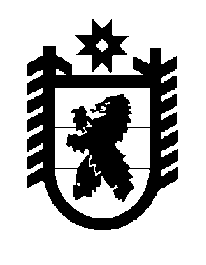 Российская Федерация Республика Карелия    ПРАВИТЕЛЬСТВО РЕСПУБЛИКИ КАРЕЛИЯПОСТАНОВЛЕНИЕ                                 от  23 июня 2014 года № 198-Пг. Петрозаводск О разграничении имущества, находящегося в муниципальной собственности Пудожского муниципального районаВ соответствии с Законом Республики Карелия от 3 июля 2008 года       № 1212-ЗРК «О реализации части 111 статьи 154 Федерального закона                от 22 августа 2004 года № 122-ФЗ «О внесении изменений в законодательные акты Российской Федерации и признании утратившими силу некоторых законодательных актов Российской Федерации в связи                с принятием федеральных законов «О внесении изменений и дополнений    в Федеральный закон «Об общих принципах организации законодательных (представительных) и исполнительных органов государственной власти субъектов Российской Федерации» и «Об общих принципах организации местного самоуправления в Российской Федерации» Правительство Республики Карелия п о с т а н о в л я е т:1. Утвердить перечень имущества, находящегося в муниципальной собственности Пудожского муниципального района, передаваемого в муниципальную собственность Куганаволокского сельского поселения, согласно приложению. 2. Право собственности на передаваемое имущество возникает                    у Куганаволокского сельского поселения со дня вступления в силу настоящего постановления.            ГлаваРеспублики  Карелия                                                            А.П. ХудилайненПриложение к постановлениюПравительства Республики Карелияот 23 июня 2014 года № 198-ППеречень имущества, находящегося в муниципальной собственности Пудожского муниципального района, передаваемого в муниципальную собственность Куганаволокского сельского поселения____________________№п/пНаименование имуществаАдрес местонахождения имуществаИндивидуализирующие характеристики имущества1.Жилое помещениедер. Куганаволок, д. 20, кв. 2здание деревянное, одноэтажное, 1973 год постройки, 
общая площадь 39,7 кв. м 2.Жилой домдер. Куганаволок, д. 78здание деревянное, одноэтажное, 1972 год постройки, 
общая площадь 81,2 кв. м 3.Жилой домдер. Куганаволок, д. 167здание деревянное, одноэтажное, 1984 год постройки, 
общая площадь 75,6 кв. м  4.Жилой домдер. Куганаволок, д. 22здание деревянное, одноэтажное, 1985 год постройки, 
общая площадь 68,9 кв. м  5.Жилой домдер. Куганаволок, д. 141здание деревянное, одноэтажное, 1988 год постройки, 
общая площадь 59,7 кв. м  6.Жилой домдер. Куганаволок, д. 139здание деревянное, одноэтажное, 1987 год постройки, 
общая площадь 73,7 кв. м  7.Жилой домдер. Куганаволок, д. 133здание деревянное, одноэтажное 8.Жилое помещениедер. Куганаволок, д. 21, кв. 2здание деревянное, одноэтажное, 1985 год постройки, 
общая площадь 56,9 кв. м 9.Жилой домдер. Куганаволок, д. 144здание деревянное, одноэтажное, 1987 год постройки, 
общая площадь 56,3 кв. м 